Homework Spring 2nd Half Term  After with previous years we have chosen to keep with the format used for homework and hope that it offers you opportunities to support core academic learning but also to be creative and have fun with learning.  The tasks set are optional but it would be good to try at least one PSHE and Topic homework whilst reading remains the single most important thing you can do at home to support your child in school.  The school now subscribes to Seesaw and sometimes teachers may suggest that you post your efforts for topic and Personal Moral Spiritual tasks on your journal otherwise bring them into school. The school continues to use the internet based maths resource, Mathletics, and has now also subscribes to Times Table Rockstars.  You should have logins for both resources (obtainable from Mrs B or your class teacher).  Occasionally teachers may choose to set tasks on Mathletics but if they do not you can practise maths of your choice and Times Table Rockstars is excellent for learning those all-important facts.  Mathletics certificates and times table bands will be awarded in Friday Celebration assemblies. Teachers will also monitor children’s reading records and two children from each class will be selected at the end of term for a trip to Waterstones in Truro to choose a book that the school will pay for.  We hope you have fun supporting learning at home and did I mention that reading is very important.Reading.  Remember reading is probably the most important homework you can do.  Try and read every night even if it is just for 10 minutes.  Sometimes it is also nice to have stories read to you.  It is not the number of books you read that matters as some of you will be reading much longer books than others.  The important things are that you understand what you are reading and enjoy what you are reading.  If this is not the case speak to your teacher because they will do all they can to help you read together at home.  You all have a reading record to track your reading so you don’t need to write anything here and teachers will now be choosing 2 children from each class every half term for the treat to head to Waterstones in Truro to choose a book the school will pay for.Reading.  Remember reading is probably the most important homework you can do.  Try and read every night even if it is just for 10 minutes.  Sometimes it is also nice to have stories read to you.  It is not the number of books you read that matters as some of you will be reading much longer books than others.  The important things are that you understand what you are reading and enjoy what you are reading.  If this is not the case speak to your teacher because they will do all they can to help you read together at home.  You all have a reading record to track your reading so you don’t need to write anything here and teachers will now be choosing 2 children from each class every half term for the treat to head to Waterstones in Truro to choose a book the school will pay for.Reading.  Remember reading is probably the most important homework you can do.  Try and read every night even if it is just for 10 minutes.  Sometimes it is also nice to have stories read to you.  It is not the number of books you read that matters as some of you will be reading much longer books than others.  The important things are that you understand what you are reading and enjoy what you are reading.  If this is not the case speak to your teacher because they will do all they can to help you read together at home.  You all have a reading record to track your reading so you don’t need to write anything here and teachers will now be choosing 2 children from each class every half term for the treat to head to Waterstones in Truro to choose a book the school will pay for.Reading.  Remember reading is probably the most important homework you can do.  Try and read every night even if it is just for 10 minutes.  Sometimes it is also nice to have stories read to you.  It is not the number of books you read that matters as some of you will be reading much longer books than others.  The important things are that you understand what you are reading and enjoy what you are reading.  If this is not the case speak to your teacher because they will do all they can to help you read together at home.  You all have a reading record to track your reading so you don’t need to write anything here and teachers will now be choosing 2 children from each class every half term for the treat to head to Waterstones in Truro to choose a book the school will pay for.Reading.  Remember reading is probably the most important homework you can do.  Try and read every night even if it is just for 10 minutes.  Sometimes it is also nice to have stories read to you.  It is not the number of books you read that matters as some of you will be reading much longer books than others.  The important things are that you understand what you are reading and enjoy what you are reading.  If this is not the case speak to your teacher because they will do all they can to help you read together at home.  You all have a reading record to track your reading so you don’t need to write anything here and teachers will now be choosing 2 children from each class every half term for the treat to head to Waterstones in Truro to choose a book the school will pay for.Personal Moral SpiritualJourneys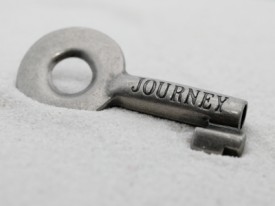 A Journey Story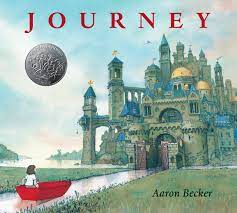 We have previously looked at the book Journey by Aaron Becker.  It is a beautiful book and I would advise any parent of young children to get a copy if you haven’t already.  Being able to tell a story with just pictures has to be a real challenge – do you think you could do it – we would love to see your efforts If that is too daunting there are some easier tasks linked to the story that can be found using this link: aaronbecker_journey_trilogy_activity_kit.pdf (storybreathing.com)Capture a JourneyThe obvious journey homework is to go on one!!  It can be as adventurous or as gentle as you like.  It could also be familiar or one you have never done before.  Your challenge is to capture a flavour of the jouney in six pictures – I’m currently taking a photography course so I’m going to try this one myself.  I have attached an example from a previous trip across Spain. 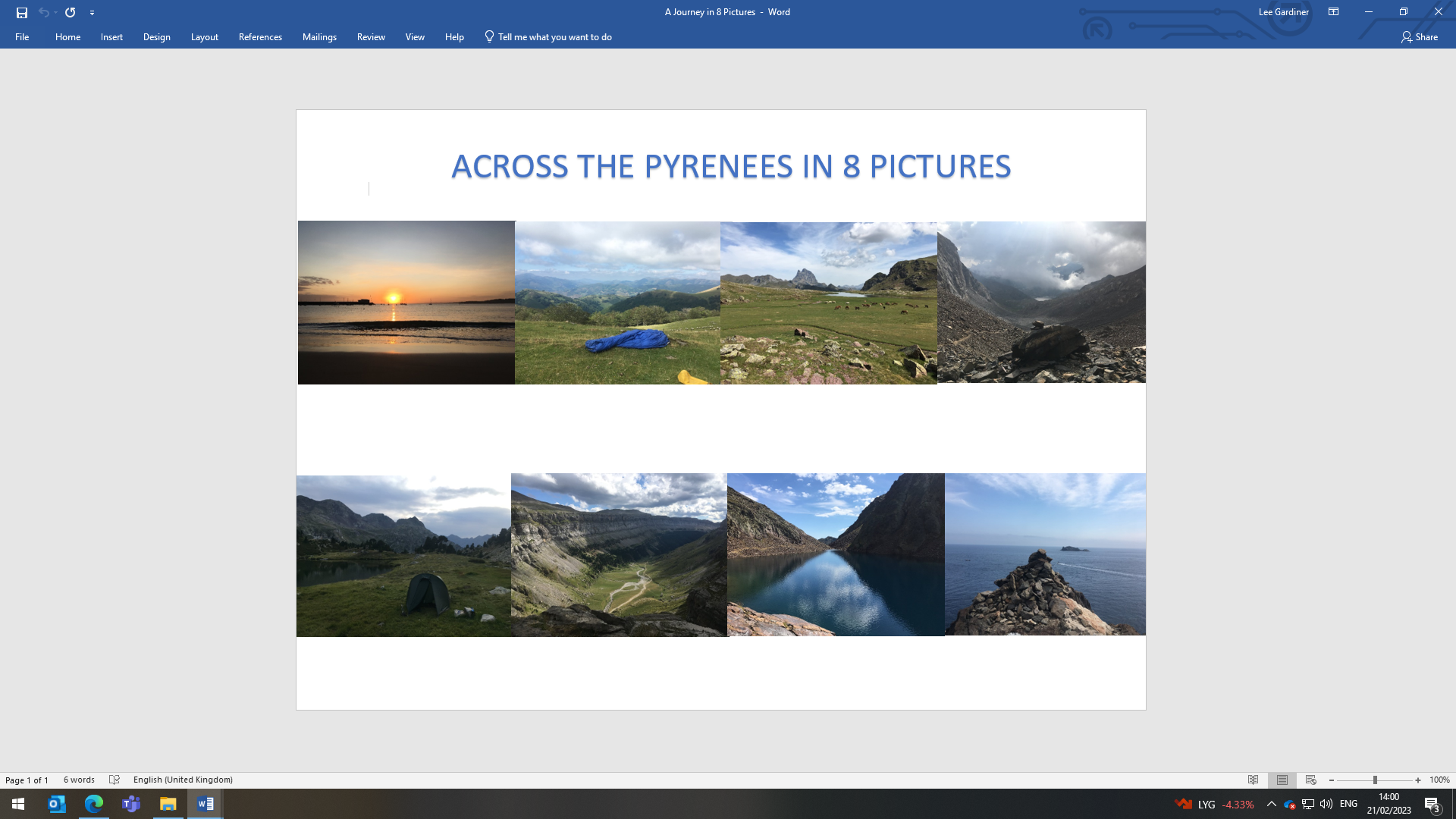 Past Present Future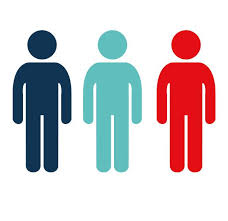 As we journey through life we are constantly changing.  Some changes we have no control over (as my ever increasing wrinkle count reminds me in the bathroom mirror!). Others we can by making good choices, working hard and sometimes by taking risks.  How were you different in the past?  What can you do now that you could not do then?  What do you want to become in the future?  Talk with parents and maybe write 3 lists, draw 3 pictures or make a Venn diagram to compare the ‘3 Yous’.Travelling together: 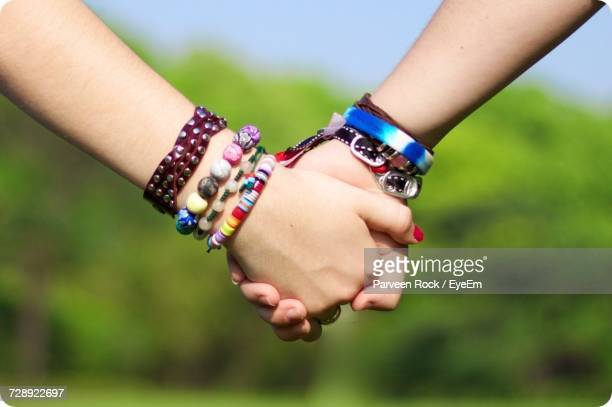 We have done this before but you can’t have too much kindness in the world so let’s go again: What makes someone a good friend to travel with? All friends like to feel valued so make something for a friend; it could be a bracelet (this link shows how to make a tricky one how to make a friendship bracelet - Google Search) or something else you know they would like to remind them of how close you are.  It means so much more if you make it though.Personal Moral SpiritualJourneysCommentCommentCommentCommentOur Topic‘Cosmic’ is a quite unusual space journey for Liam Digby in our story. Draw a picture of Liam and Florida – make sure you put a title to show which part of the story it is illustrating. Remember, they can be mistaken for father and daughter!If you could journey to any planet, which would it be? Make a map of what you think your journey could be like, and what you would need to take with you.Maybe you could research latest developments in technology to include new equipment ideas.Make a fact file about the coronation of the King. Maybe you could include details of coronations in history, or think about what it would be like to organize one. How many people are invited? What special things happen? Are there particular objects that are needed in the ceremony? You could illustrate your information and say whether you support such a lavish occasion.NASA has a fantastic website detailing all the latest news about what they are finding out about space. https://www.nasa.gov/news will give you details of latest issues. Have a scan through the news releases and choose on to make your own report about. Don’t forget to include why you find it interesting and when the reader might find a further update.Our TopicCommentCommentCommentCommentMathletics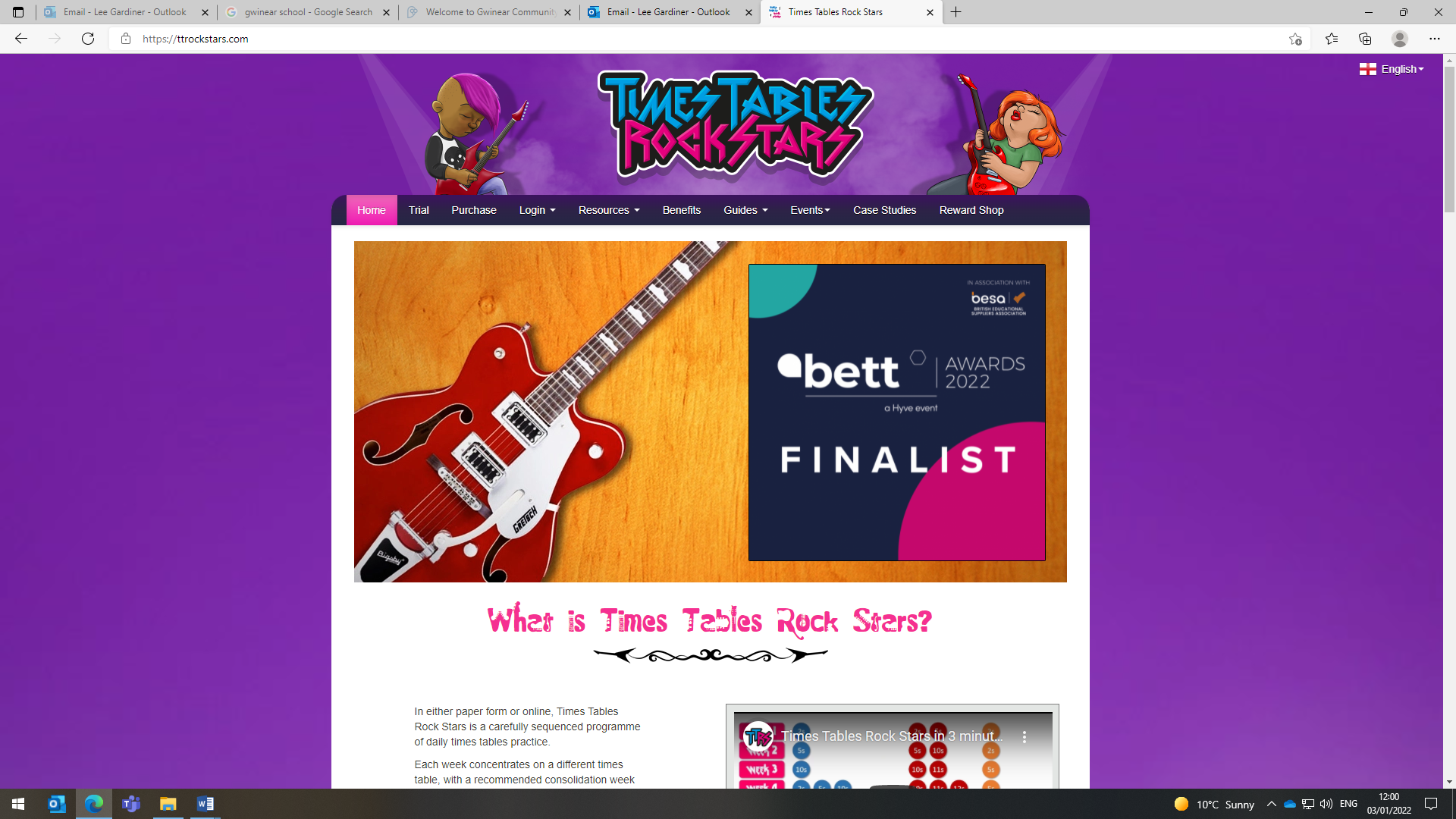 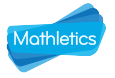 The school has decided to continue to subscribe to mathletics and we also now have Times Table Rockstars.Certificates awarded on Mathletics or Rockstars this term and Karate Bands achieved:The school has decided to continue to subscribe to mathletics and we also now have Times Table Rockstars.Certificates awarded on Mathletics or Rockstars this term and Karate Bands achieved:The school has decided to continue to subscribe to mathletics and we also now have Times Table Rockstars.Certificates awarded on Mathletics or Rockstars this term and Karate Bands achieved:The school has decided to continue to subscribe to mathletics and we also now have Times Table Rockstars.Certificates awarded on Mathletics or Rockstars this term and Karate Bands achieved:MathleticsCommentCommentCommentComment